Pièces à fournir pour le dossier d'inscription à la saison sportive 2022-2023Un certificat médical de moins de trois mois, de préférence sur le modèle du certificat médical de la FFTir ;Copie recto-verso de la carte d'identité ou du passeport ;Copie d’un justificatif de domicile ou une attestation d'hébergement ;Fiche d'inscription ci-après complétée et envoi d’un mail avec l’ensemble des pièces à contact@ctpal.fr ;Une photo d'identité qui servira pour votre licence et qui devra être téléversée sur le portail EDEN de la Fédération Française de Tir (FFTir).+ Pour les majeursExtrait du casier judiciaire national, volet n°3, document gratuit et en ligne en suivant ce lien.Pour mieux vous connaître, indiquez quelles sont vos motivations pour intégrer un club de tir !..........................................................................................................................................................................................................................................................................................................................................................................................................................................................................................................................................................................................................................................................................................................................................................................................................................................................................................................................................Pratique antérieure du tir :JamaisLoisir hors FFTirProfessionnel (Police, Gendarmerie, Armée)Déjà licencié (indiquer votre n° de licence fédérale) : …………………………………Licencié et compétiteur (préciser la ou les disciplines) : ………………………………Nota :Adhérer à l'association induit le respect des statuts, du règlement intérieur, des règlements sportifs et de participer aux activités de fonctionnement de l’association.Le stand 25/50/70 mètres est accessible aux nouveaux après une période d'apprentissage des règles de sécurité et des techniques de tir à l'air comprimé au stand 10 mètres conformément au règlement intérieur dont le futur adhérant doit prendre connaissance et accepter l’application stricte.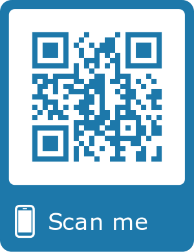 Les documents cités sont accessibles et consultables sur le site du club (https://www.ctpal.fr), les règlements sportifs sur le site de la Fédération Française de Tir.Un mail vous sera retourné pour vous indiquer si votre candidature est retenue.Fiche d’inscriptionNom : …………………………………………      Prénom : …………………………………Date de naissance : ……………………………………Lieu de naissance et code postal : …………………………………Adresse : ………………………………………………………………………………………Code postal : ………………………   Ville : …………………………………………………Téléphone : …………………………………………Adresse électronique : ……………………………………………………………Envoyez cette fiche d’inscription et les pièces jointes par mail à contact@ctpal.fr.o Droit à l’image (cocher cette case n’est pas obligatoire) : je consens à renoncer à mon droit à l’image dans le cadre des photos qui seraient prises sur les stands de Palaiseau et de Villejust ou au cours des compétitions auxquelles je serai amené à participer, ce qui signifie que des photos de moi pourraient être stockées et affichées sur le site web du club, sans mention de mon nom ou d’éléments permettant de relier la photo à mon identité.Fait à ………………………………………… , le ………………………………Signature (2) :AUTORISATION PARENTALE POUR LES MINEURSJe, soussigné(e) ………………………………………………………… père, mère, tuteur (1) de …………………………………………………… autorise mon fils, ma fille, ma/mon pupille (1) à participer aux activités sportives du Club de Tir de Palaiseau.Je l'autorise à utiliser éventuellement les moyens de transports prévus par le Club de Tir de Palaiseau pour la participation aux compétitions, challenges, concours, échanges et stages.J'autorise également les responsables du Club de Tir de Palaiseau, ou un représentant légal désigné par ceux-ci, à prendre les mesures nécessaires en cas d'accident ou de maladie nécessitant soins ou intervention chirurgicale.Je suis également informé que, en cas de manquement aux règles de sécurité, de conduite incorrecte ou de dégradations, une mesure d'exclusion temporaire ou définitive peut être prononcée et que je devrai prendre toutes dispositions pour venir chercher mon fils, ma fille, mon pupille (1) dans les plus brefs délais.Fait à ………………………………………… , le ………………………………Signature (2)